Θέμα:  «Πρόσκληση σε  Επιμορφωτικό τηλε-Σεμινάριο στις 23-3-2021»ΣΧΕΤ:   :             1. Π.Δ. 79/2017/άρθρο 17/παρ. 1 (όπως τροποποιήθηκε με το άρθρο 17, § 1,2,3 του Ν.                 4559/ΦΕΚ142/3‐8‐2018)            2. Νόμος 4547/ΦΕΚ 102/12‐6‐2018            3. ΦΕΚ 4299/27‐9‐2018/τ. 2ο            4. 38091/Δ4/16‐3‐2020. Διαβίβαση Οδηγιών Υλοποίησης Προγραμμάτων Εξ Αποστάσεως                  Εκπαίδευσης            Αγαπητές συναδέλφισσες, αγαπητοί συνάδελφοιΤο ΠΕ.Κ.Ε.Σ Θεσσαλίας δια της Συντονίστριας Εκπαιδευτικού Έργου στο πλαίσιο των επιμορφωτικών δράσεων και της δημιουργίας πολλαπλών ευκαιριών επαγγελματικής ανάπτυξης, διοργανώνουν επιμορφωτική τηλεδιάσκεψη για τις/τους Νηπιαγωγούς των Νηπιαγωγείων Επιστημονικής και Παιδαγωγικής της ευθύνης με θέματα: «Το παιδί του 21 μας διηγείται την ιστορία του». Ενδεικτικές προτάσεις- ιδέες για το Μαθητικό Συνέδριο» με θέμα «Το 1821 μέσα από τα μάτια των παιδιών»  «Γνωριμία με την ψηφιακή πλατφόρμα τέχνης και πολιτισμού (Google Arts & Culture)»Εισηγήτρια:  Παπαδημητρίου Άρτεμις Σ.Ε.Ε «Τεχνικές Εκπαιδευτικού Δράματος με χρήση ΤΠΕ σε συνθήκες μικτής μάθησης»Εισηγήτρια: Ευφροσύνη Κουτσογιάννη, Θεατρολόγος και ΝηπιαγωγόςΟι τεχνικές του Εκπαιδευτικού Δράματος (Drama in Education) σε συνδυασμό με τη χρήση των ΤΠΕ συνιστούν μια τρίτη δύναμη μέσω της οποίας συμπληρώνεται, εμπλουτίζεται και ενισχύεται το εκπαιδευτικό έργο. Σ’ αυτό το πλαίσιο της Μικτής Μάθησης (Blended learning) στόχος της τηλε-συνάντησης είναι η ανάδειξη αυτής της δυνατότητας εστιάζοντας στη γνωριμία με το ψηφιακό κόμικ, την ψηφιακή αφήγηση (Digital Storytelling), τα ψηφιακά κινούμενα σχέδια (Digital animation) και τη συνεισφορά τους στη μαθησιακή διαδικασία.Η επιμορφωτική συνάντηση μέσω τηλεδιάσκεψης θα πραγματοποιηθεί την Τρίτη 23 Μαρτίου 2021 από τις 10.15 π.μ. έως12.30 π.μ.Για να συμμετάσχετε στην συνάντηση θα πρέπει να ακολουθήσετε τον link: https://minedu-primary.webex.com/meet/arpapadiΜε εκτίμηση      Η Σ. Ε.Ε. ΠΕ 60                                             Ο Οργανωτικός    Συντονιστής Παπαδημητρίου Άρτεμις                                               Κωτούλας Βασίλειος         ΠΕΚΕΣ Θεσσαλίας                                                ΠΕΚΕΣ Θεσσαλίας                                                                 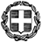 ΕΛΛΗΝΙΚΗ ΔΗΜΟΚΡΑΤΙΑΥΠΟΥΡΓΕΙΟ ΠΑΙΔΕΙΑΣ ΚΑΙ ΘΡΗΣΚΕΥΜΑΤΩΝΠΕΡΙΦΕΡΕΙΑΚΗ Δ/ΝΣΗ Π/ΘΜΙΑΣ &Δ/ΘΜΙΑΣ ΕΚΠ/ΣΗΣ ΘΕΣΣΑΛΙΑΣΠΕΡΙΦΕΡΕΙΑΚΟ ΚΕΝΤΡΟ ΕΚΠΑΙΔΕΥΤΙΚΟΥΣΧΕΔΙΑΣΜΟΥ (ΠΕ.Κ.Ε.Σ.) ΘΕΣΣΑΛΙΑΣΣΥΝΤΟΝΙΣΤΡΙΑ  ΕΚΠΑΙΔΕΥΤΙΚΟΥ ΕΡΓΟΥ ΠΕ 60Ταχ. Δ/νση      : Ηπείρου & Ανθ. Γαζή   Ταχ. Κώδικας  : 412 22 ΛάρισαΤηλέφωνο       : 2410619344 e- mail:artemispapademetriou@gmail.comΛάρισα, 19-3-21Α.Π:560Προς: Νηπιαγωγεία  παιδαγωγικής ευθύνης ΣΕΕ                 Παπαδημητρίου Κοιν: 1.  Διεύθυνση Α/θμιας Εκπαίδευσης Μαγνησίας          2. Διεύθυνση Α/θμιας Εκπαίδευσης Λάρισας          3.  Διεύθυνση Α/θμιας Εκπαίδευσης Τρικάλων 